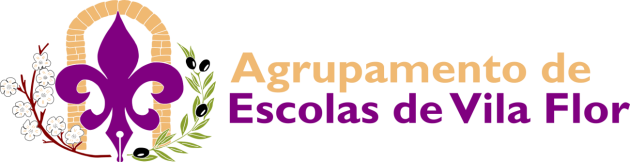 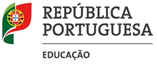 AGRUPAMENTO DE ESCOLAS DE VILA FLOR - 151841		RELATÓRIO DE AUTOAVALIAÇÃO                                              PARECER DO AVALIADORAnexo IIIRELATÓRIO DE AUTOAVALIAÇÃO – PARECER DO AVALIADOR